	В соответствии с Бюджетным кодексом Российской Федерации, Федеральным законом от 06.10.2003 № 131 «Об общих принципах организации местного самоуправления в Российской Федерации», Законом Санкт-Петербурга от 23.09.2009 № 420-79 «Об организации местного самоуправления в Санкт-Петербурге», Уставом внутригородского Муниципального образования Санкт-Петербурга муниципальный округ Лиговка-Ямская, руководствуясь распоряжением местной Администрации Муниципального образования от 13.10.2015 № 165 «Об утверждении Порядков разработки, реализации, оценки эффективности муниципальных программ и ведомственных целевых программ  внутригородского Муниципального образования Санкт-Петербурга муниципальный округ Лиговка-Ямская» местная Администрация Муниципального образования Лиговка-ЯмскаяПОСТАНОВЛЯЕТ:1.Внести изменения и дополнения в Приложения №№ 1, 2, 3, 4, 5, 7, 9, 10, 11 к постановлению местной Администрации внутригородского Муниципального образования Санкт-Петербурга муниципальный округ Лиговка - Ямская от 15.10.2018 № 35 «Об утверждении муниципальных программ, ведомственных целевых программ и непрограммных направлений деятельности на 2019 год»: 1.1.«Праздники», согласно приложению № 1 к настоящему постановлению;1.2.«Содействие развитию малого бизнеса на территории муниципального образования», согласно приложению № 2 к настоящему постановлению;1.3.«Патриотизм», согласно приложению № 3 к настоящему постановлению;1.4.«Физкультурно-оздоровительные и спортивные мероприятия муниципального образования», согласно приложению № 4 к настоящему постановлению; 1.5.«Профилактика экстремизма и межэтнических конфликтов» согласно приложению № 5 к настоящему постановлению;1.6.«Организация и проведение досуговых мероприятий для жителей муниципального образования», согласно приложению № 6 к настоящему постановлению;1.7.«Средства массовой информации муниципального образования», согласно приложению              № 7 к настоящему постановлению;1.8.«Профилактика дорожно-транспортного травматизма на территории муниципального образования», согласно приложению № 8 к настоящему постановлению;3.3.«Осуществление защиты прав потребителей на территории муниципального образования», согласно приложению № 9 к настоящему постановлению;2.Опубликовать (обнародовать) настоящее постановление в информационно - телекоммуникационной сети «Интернет» на официальном сайте  Муниципального образования Лиговка-Ямская (ligovka-yamskaya.ru/лиговка-ямская.рф).3.Настоящее постановление вступает в силу на следующий день после дня его официального опубликования (обнародования).4.Контроль за выполнением настоящего постановления оставляю за собой.Глава местной Администрации                                                                                            О.Ю. Буканова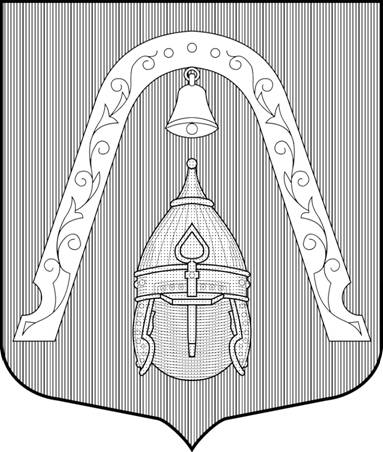 МЕСТНАЯ АДМИНИСТРАЦИЯВНУТРИГОРОДСКОГО МУНИЦИПАЛЬНОГО ОБРАЗОВАНИЯСАНКТ-ПЕТЕРБУРГА МУНИЦИПАЛЬНЫЙ ОКРУГ ЛИГОВКА-ЯМСКАЯПОСТАНОВЛЕНИЕМЕСТНАЯ АДМИНИСТРАЦИЯВНУТРИГОРОДСКОГО МУНИЦИПАЛЬНОГО ОБРАЗОВАНИЯСАНКТ-ПЕТЕРБУРГА МУНИЦИПАЛЬНЫЙ ОКРУГ ЛИГОВКА-ЯМСКАЯПОСТАНОВЛЕНИЕМЕСТНАЯ АДМИНИСТРАЦИЯВНУТРИГОРОДСКОГО МУНИЦИПАЛЬНОГО ОБРАЗОВАНИЯСАНКТ-ПЕТЕРБУРГА МУНИЦИПАЛЬНЫЙ ОКРУГ ЛИГОВКА-ЯМСКАЯПОСТАНОВЛЕНИЕМЕСТНАЯ АДМИНИСТРАЦИЯВНУТРИГОРОДСКОГО МУНИЦИПАЛЬНОГО ОБРАЗОВАНИЯСАНКТ-ПЕТЕРБУРГА МУНИЦИПАЛЬНЫЙ ОКРУГ ЛИГОВКА-ЯМСКАЯПОСТАНОВЛЕНИЕ14.05.2019№№   21«О внесении изменений и дополнений в Приложения №№ 1, 2, 3, 4, 5, 7, 9, 10, 11 к постановлению местной Администрации внутригородского Муниципального образования Санкт-Петербурга муниципальный округ Лиговка - Ямская от 15.10.2018 № 35 «Об утверждении муниципальных программ, ведомственных целевых программ и непрограммных направлений деятельности на 2019 год» «О внесении изменений и дополнений в Приложения №№ 1, 2, 3, 4, 5, 7, 9, 10, 11 к постановлению местной Администрации внутригородского Муниципального образования Санкт-Петербурга муниципальный округ Лиговка - Ямская от 15.10.2018 № 35 «Об утверждении муниципальных программ, ведомственных целевых программ и непрограммных направлений деятельности на 2019 год» 